Name ______________________Name ______________________Name ______________________Name ______________________Name ______________________1Count in 4s, 8s, 50’s or 100’s to complete the following.Count in 4s, 8s, 50’s or 100’s to complete the following.Count in 4s, 8s, 50’s or 100’s to complete the following.Count in 4s, 8s, 50’s or 100’s to complete the following.Count in 4s, 8s, 50’s or 100’s to complete the following.4,  8  ___   ___   ___   ___8,  16  ___   ___   ___   ___4,  8  ___   ___   ___   ___8,  16  ___   ___   ___   ___4,  8  ___   ___   ___   ___8,  16  ___   ___   ___   ___50,  100  ___   ___   ___   ___100,  200  ___  ___  ___  ___50,  100  ___   ___   ___   ___100,  200  ___  ___  ___  ___2Answer the following what is? Answer the following what is? Answer the following what is? Answer the following what is? Answer the following what is? 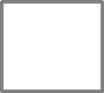 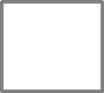 3Place the following numbers into the hundred, tens and ones grids:Place the following numbers into the hundred, tens and ones grids:Place the following numbers into the hundred, tens and ones grids:Place the following numbers into the hundred, tens and ones grids:Place the following numbers into the hundred, tens and ones grids:4Write the following numbers from smallest to biggest.Write the following numbers from smallest to biggest.Write the following numbers from smallest to biggest.Write the following numbers from smallest to biggest.Write the following numbers from smallest to biggest.5Complete the table of number words and their numbersComplete the table of number words and their numbersComplete the table of number words and their numbersComplete the table of number words and their numbersComplete the table of number words and their numbers6Represent the numbers using a base ten drawing.  The first has been done for you.  Represent the numbers using a base ten drawing.  The first has been done for you.  Represent the numbers using a base ten drawing.  The first has been done for you.  Represent the numbers using a base ten drawing.  The first has been done for you.  Represent the numbers using a base ten drawing.  The first has been done for you.  7Look at the calculations and work out the answers in your head.  Write the answers as quickly as you can in the boxes.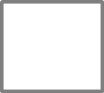 254 – 3 =   	               694 - 12 =                     375 - 125 =            591 + 7 = 	               742 + 15 =                     582 + 163 =                  Look at the calculations and work out the answers in your head.  Write the answers as quickly as you can in the boxes.254 – 3 =   	               694 - 12 =                     375 - 125 =            591 + 7 = 	               742 + 15 =                     582 + 163 =                  Look at the calculations and work out the answers in your head.  Write the answers as quickly as you can in the boxes.254 – 3 =   	               694 - 12 =                     375 - 125 =            591 + 7 = 	               742 + 15 =                     582 + 163 =                  Look at the calculations and work out the answers in your head.  Write the answers as quickly as you can in the boxes.254 – 3 =   	               694 - 12 =                     375 - 125 =            591 + 7 = 	               742 + 15 =                     582 + 163 =                  Look at the calculations and work out the answers in your head.  Write the answers as quickly as you can in the boxes.254 – 3 =   	               694 - 12 =                     375 - 125 =            591 + 7 = 	               742 + 15 =                     582 + 163 =                  8Use column addition or subtraction to answer these calculationsUse column addition or subtraction to answer these calculationsUse column addition or subtraction to answer these calculationsUse column addition or subtraction to answer these calculationsUse column addition or subtraction to answer these calculations9Quickly estimate the answer to these sums and then use an inverse calculation to check if your answer makes sense. Quickly estimate the answer to these sums and then use an inverse calculation to check if your answer makes sense. Quickly estimate the answer to these sums and then use an inverse calculation to check if your answer makes sense. Quickly estimate the answer to these sums and then use an inverse calculation to check if your answer makes sense. Quickly estimate the answer to these sums and then use an inverse calculation to check if your answer makes sense.                Estimate       or x58 + 111 =          	                Estimate       or x58 + 111 =          	                Estimate       or x58 + 111 =          	                 Estimate      or x793 - 132 =          	                 Estimate      or x793 - 132 =          	 10Can you fill in the missing numbers:Can you fill in the missing numbers:Can you fill in the missing numbers:Can you fill in the missing numbers:Can you fill in the missing numbers:Using the grid below can you work out what the value of each shape is? Can you fill in the missing totals on the grid?                        =                            =                         =Now can you solve the following calculations?         +          +          =2           x             =         =Using the grid below can you work out what the value of each shape is? Can you fill in the missing totals on the grid?                        =                            =                         =Now can you solve the following calculations?         +          +          =2           x             =         =Using the grid below can you work out what the value of each shape is? Can you fill in the missing totals on the grid?                        =                            =                         =Now can you solve the following calculations?         +          +          =2           x             =         =Using the grid below can you work out what the value of each shape is? Can you fill in the missing totals on the grid?                        =                            =                         =Now can you solve the following calculations?         +          +          =2           x             =         =Using the grid below can you work out what the value of each shape is? Can you fill in the missing totals on the grid?                        =                            =                         =Now can you solve the following calculations?         +          +          =2           x             =         =11.Answer the following questions and then solve the problems below: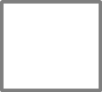 3 x 4 =		18 ÷ 3 =		9 x 8 =		32 ÷ 4 =2 x 8 =		24 ÷ 8 =		7 x 3 =		27 ÷ 3 =There were 4 children at the table and 12 fish fingers, how many fish fingers can each child have? Jack, Sarah and Ben have 3 balloons each, how many balloons do they have altogether? Answer the following questions and then solve the problems below:3 x 4 =		18 ÷ 3 =		9 x 8 =		32 ÷ 4 =2 x 8 =		24 ÷ 8 =		7 x 3 =		27 ÷ 3 =There were 4 children at the table and 12 fish fingers, how many fish fingers can each child have? Jack, Sarah and Ben have 3 balloons each, how many balloons do they have altogether? 12Use the 3 numbers below to make 4 number sentences using multiplication and division                   x              = 	                    ÷              =   	                   x              =                           ÷              =Write the answers to these multiplication sums, showing your working out:          32 x 4 =              21 x 5 =    		46 x 2 =Use the 3 numbers below to make 4 number sentences using multiplication and division                   x              = 	                    ÷              =   	                   x              =                           ÷              =Write the answers to these multiplication sums, showing your working out:          32 x 4 =              21 x 5 =    		46 x 2 =13.Complete the missing numbers in the number sentences below:12 x          = 96	              ÷ 4  = 11                 x 3 = 30If 2 apples costs 40p, how much would it cost to buy
4 apples?If 5 bananas cost 50p, how much would it cost to buy 2 bananas? Complete the missing numbers in the number sentences below:12 x          = 96	              ÷ 4  = 11                 x 3 = 30If 2 apples costs 40p, how much would it cost to buy
4 apples?If 5 bananas cost 50p, how much would it cost to buy 2 bananas? 14.Can you split the shape into tenths?Fill in the missing tenths on the number lineCan you split the shape into tenths?Fill in the missing tenths on the number line15.There are 10 footballs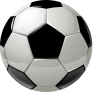 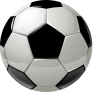  of 10 =              of 10 = of 10 =              of 10 = There are 12 bananas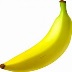 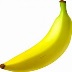  of 12 =              of 12 = of 12 =              of  1216Write a division calculation that is same as the fraction calculation? The first one is done for you.  of 16                   of 24		 of 30		 of 18     =			      =                       =                       =Write a division calculation that is same as the fraction calculation? The first one is done for you.  of 16                   of 24		 of 30		 of 18     =			      =                       =                       =17. Shade the circle in the same fraction as the square.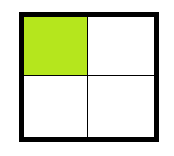 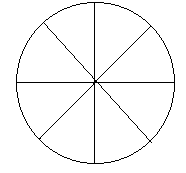 Shade  of the shapes below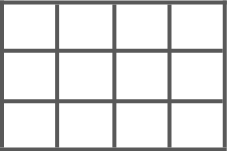  Shade the circle in the same fraction as the square.Shade  of the shapes below18.Answer the following     +  =                                 -   =            Answer the following     +  =                                 -   =            19Can you place the fractions on the number line?Order the following fractions in ascending order.Can you place the fractions on the number line?Order the following fractions in ascending order.